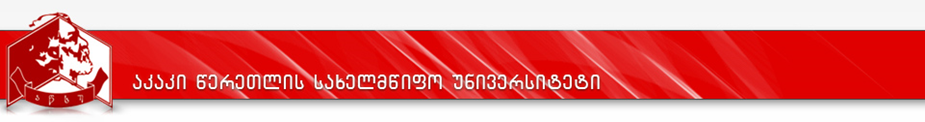 კურიკულუმიდანართი 1სასწავლო გეგმა  2021-2022წწპროგრამის დასახელება: რუსული ენა და ლიტერატურამისანიჭებელი კვალიფიკაცია: ჰუმანიტარულ მეცნიერებათა ბაკალავრი ფილოლოგიაშიBachelor of Humanities in Philologyპროგრამის დასახელებაპროგრამის დასახელებარუსული ენა და ლიტერატურამისანიჭებელი აკადემიური ხარისხი/კვალიფიკაციამისანიჭებელი აკადემიური ხარისხი/კვალიფიკაციაჰუმანიტარულ მეცნიერებათა ბაკალავრი ფილოლოგიაშიBachelor of Humanities in Philologyფაკულტეტის დასახელებაფაკულტეტის დასახელებაჰუმანიტარულ მეცნიერებათაპროგრამის ხელმძღვანელიპროგრამის ხელმძღვანელიინგა კიკვიძე – ფილოლოგიის დოქტორი,  აწსუ სლავური ფილოლოგიის დეპარტამენტის პროფესორიტელ.: (+995 431) 26-76-73        577-31–59–19;  E-mail: ingakikvidze@rambler.ru                     inga.kikvidze@atsu.edu.geპროგრამის ხანგრძლივობა/ მოცულობა (სემესტრი, კრედიტების რაოდენობა)პროგრამის ხანგრძლივობა/ მოცულობა (სემესტრი, კრედიტების რაოდენობა)პროგრამის ხანგრძლივობა – 8 სემესტრი; იგი მოიცავს 240 ECTS კრედიტს:ძირითადი სპეციალობის (Major) კრედიტები – 180,დამატებითი სპეციალობის (Minor) კრედიტები – 60.სწავლების ენასწავლების ენაქართულიპროგრამის შემუშავებისა და განახლების თარიღებიპროგრამის შემუშავებისა და განახლების თარიღებიაკრედიტაციის საბჭოს გადაწყვეტილება: №43; 23.09.2011ფაკულტეტის საბჭოს გადაწყვეტილება ოქმი   № 1    08.09.2021აკადემიური საბჭოს გადაწყვეტილება № 1 (21/22) 17.09.21პროგრამაზე დაშვების წინაპირობები (მოთხოვნები)პროგრამაზე დაშვების წინაპირობები (მოთხოვნები)პროგრამაზე დაშვების წინაპირობები (მოთხოვნები)რუსული ენისა და ლიტერატურის საბაკალავრო პროგრამის სტუდენტი შეიძლება გახდეს სრული ზოგადი, ან მისი ექვივალენტური განათლების მქონე და შესაბამისი დამადასტურებელი დოკუმენტის მფლობელი პირი, რომელსაც ჩაბარებული აქვს ერთიანი ეროვნული გამოცდები და ფლობს შესაბამის სერტიფიკატს. უცხო ქვეყნის მოქალაქეებისათვის სავალდებულოა სახელმწიფოთაშორისი ხელშეკრულებით განსაზღვრული  ექვივალენტური დოკუმენტის  არსებობა.რუსული ენისა და ლიტერატურის საბაკალავრო პროგრამის სტუდენტი შეიძლება გახდეს სრული ზოგადი, ან მისი ექვივალენტური განათლების მქონე და შესაბამისი დამადასტურებელი დოკუმენტის მფლობელი პირი, რომელსაც ჩაბარებული აქვს ერთიანი ეროვნული გამოცდები და ფლობს შესაბამის სერტიფიკატს. უცხო ქვეყნის მოქალაქეებისათვის სავალდებულოა სახელმწიფოთაშორისი ხელშეკრულებით განსაზღვრული  ექვივალენტური დოკუმენტის  არსებობა.რუსული ენისა და ლიტერატურის საბაკალავრო პროგრამის სტუდენტი შეიძლება გახდეს სრული ზოგადი, ან მისი ექვივალენტური განათლების მქონე და შესაბამისი დამადასტურებელი დოკუმენტის მფლობელი პირი, რომელსაც ჩაბარებული აქვს ერთიანი ეროვნული გამოცდები და ფლობს შესაბამის სერტიფიკატს. უცხო ქვეყნის მოქალაქეებისათვის სავალდებულოა სახელმწიფოთაშორისი ხელშეკრულებით განსაზღვრული  ექვივალენტური დოკუმენტის  არსებობა.პროგრამის მიზნებიპროგრამის მიზნებიპროგრამის მიზნებიპროგრამა მიზნად ისახავს მოამზადოს ჰუმანიტარული განათლების მქონე სპეციალისტი–ფილოლოგი რუსული ენისა და ლიტერატურის განხრით;მისცეს მას რუსული ენისა და ლიტერატურის მრავალმხრივი ცოდნა,გააცნოს მას რუსული ენისა და ლიტერატურის თანამედროვე მდგომარეობა და განვითარების ტენდენციები; გამოუმუშაოს ინდივიდუალური და ჯგუფური მუშაობის, რუსულ ენაზე კომუნიკაციის უნარ-ჩვევები, განუვითაროს მას კრიტიკული აზროვნება, რაც უზრუნველყოფს მის კონკურენტუნარიანობას დასაქმების საერთაშორისო ბაზარზე.პროგრამა მიზნად ისახავს მოამზადოს ჰუმანიტარული განათლების მქონე სპეციალისტი–ფილოლოგი რუსული ენისა და ლიტერატურის განხრით;მისცეს მას რუსული ენისა და ლიტერატურის მრავალმხრივი ცოდნა,გააცნოს მას რუსული ენისა და ლიტერატურის თანამედროვე მდგომარეობა და განვითარების ტენდენციები; გამოუმუშაოს ინდივიდუალური და ჯგუფური მუშაობის, რუსულ ენაზე კომუნიკაციის უნარ-ჩვევები, განუვითაროს მას კრიტიკული აზროვნება, რაც უზრუნველყოფს მის კონკურენტუნარიანობას დასაქმების საერთაშორისო ბაზარზე.პროგრამა მიზნად ისახავს მოამზადოს ჰუმანიტარული განათლების მქონე სპეციალისტი–ფილოლოგი რუსული ენისა და ლიტერატურის განხრით;მისცეს მას რუსული ენისა და ლიტერატურის მრავალმხრივი ცოდნა,გააცნოს მას რუსული ენისა და ლიტერატურის თანამედროვე მდგომარეობა და განვითარების ტენდენციები; გამოუმუშაოს ინდივიდუალური და ჯგუფური მუშაობის, რუსულ ენაზე კომუნიკაციის უნარ-ჩვევები, განუვითაროს მას კრიტიკული აზროვნება, რაც უზრუნველყოფს მის კონკურენტუნარიანობას დასაქმების საერთაშორისო ბაზარზე.სწავლის შედეგები  ( ზოგადი და დარგობრივი კომპეტენციები)(სწავლის შედეგების რუქა ახლავს დანართის სახით, იხ. დანართი 2)სწავლის შედეგები  ( ზოგადი და დარგობრივი კომპეტენციები)(სწავლის შედეგების რუქა ახლავს დანართის სახით, იხ. დანართი 2)სწავლის შედეგები  ( ზოგადი და დარგობრივი კომპეტენციები)(სწავლის შედეგების რუქა ახლავს დანართის სახით, იხ. დანართი 2)ცოდნა და გაცნობიერებაპროგრამის კურსდამთავრებულმა იცის რუსული სალიტერატურო ენა (მინიმუმ, B 2 დონეზე);გაცნობიერებული აქვს რუსული ენის ფუნქციონალური მრავალფეროვნება, მისი  ფონეტიკური, გრამატიკული და სტილისტური ნორმები; აქვს წარმოდგენა რუსული ენის სისტემასა და სტრუქტურაზე; გააზრებული აქვს რუსული ენის კავშირი სხვა ენებთან და მისი ტიპოლოგიური თავისებურებები, იცის მისი ისტორია და თანამედროვე მდგომარეობა;იცის რუსული ლიტერატურა, მისი განვითარების ისტორია, გაცნობიერებული აქვს მისი ადგილი და როლი მსოფლიო კულტურაში, ლიტერატურული პროცესების კანონზომიერები;აღჭურვილია ფილოსოფიის, კლასიკური ფილოლოგიის, ქართული ფილოლოგიის, ენათმეცნიერების, ისტორიულ მეცნიერებათა თეორიული საფუძვლების ცოდნით.პროგრამის კურსდამთავრებულმა იცის რუსული სალიტერატურო ენა (მინიმუმ, B 2 დონეზე);გაცნობიერებული აქვს რუსული ენის ფუნქციონალური მრავალფეროვნება, მისი  ფონეტიკური, გრამატიკული და სტილისტური ნორმები; აქვს წარმოდგენა რუსული ენის სისტემასა და სტრუქტურაზე; გააზრებული აქვს რუსული ენის კავშირი სხვა ენებთან და მისი ტიპოლოგიური თავისებურებები, იცის მისი ისტორია და თანამედროვე მდგომარეობა;იცის რუსული ლიტერატურა, მისი განვითარების ისტორია, გაცნობიერებული აქვს მისი ადგილი და როლი მსოფლიო კულტურაში, ლიტერატურული პროცესების კანონზომიერები;აღჭურვილია ფილოსოფიის, კლასიკური ფილოლოგიის, ქართული ფილოლოგიის, ენათმეცნიერების, ისტორიულ მეცნიერებათა თეორიული საფუძვლების ცოდნით.ცოდნის პრაქტიკაში გამოყენების უნარიკურსდამთავრებულს აქვს რუსულ ენაზე მეტყველების (როგორც ზეპირად, ისე წერილობით), დიალოგის წარმართვის, საკუთარი აზრის ნათლად და დეტალურად გადმოცემის უნარი;სამეცნიერო და მეთოდური ლიტერატურის მშობლიურ და რუსულ ენაზე გამოყენების უნარი;სპეციალური ტექსტების თარგმნის უნარი როგორც რუსული ენიდან მშობლიურ ენაზე, ისე პირიქით, ასევე ამ ტექსტების რეფერირებისა და რედაქტირების უნარი;აქვს ლიტერატურული ნაწარმოების მხატვრული ანალიზის უნარი საზოგადოებრივ სიტუაციასა და ეპოქის კულტურასთან კავშირში;კურსდამთავრებულს შეუძლია ინფორმაციის მოპოვება და დამუშავება ქართულ და რუსულ ენებზე, საკუთარი ცოდნის მობილიზება და მოპოვებული ინფორმაციის გამოყენება. კურსდამთავრებულს აქვს რუსულ ენაზე მეტყველების (როგორც ზეპირად, ისე წერილობით), დიალოგის წარმართვის, საკუთარი აზრის ნათლად და დეტალურად გადმოცემის უნარი;სამეცნიერო და მეთოდური ლიტერატურის მშობლიურ და რუსულ ენაზე გამოყენების უნარი;სპეციალური ტექსტების თარგმნის უნარი როგორც რუსული ენიდან მშობლიურ ენაზე, ისე პირიქით, ასევე ამ ტექსტების რეფერირებისა და რედაქტირების უნარი;აქვს ლიტერატურული ნაწარმოების მხატვრული ანალიზის უნარი საზოგადოებრივ სიტუაციასა და ეპოქის კულტურასთან კავშირში;კურსდამთავრებულს შეუძლია ინფორმაციის მოპოვება და დამუშავება ქართულ და რუსულ ენებზე, საკუთარი ცოდნის მობილიზება და მოპოვებული ინფორმაციის გამოყენება. დასკვნის უნარიკურსდამთავრებულს გამომუშავებული აქვს ფილოლოგიური მასალის კრიტიკულად გააზრება-გაანალიზების უნარი, მას შეუძლია ენისა და ლიტერატურის მოვლენებისა და ფაქტების დაკავშირება, ფილოლოგიურ პრობლემასთან დაკავშირებული განსხვავებული პოზიციების გაანალიზება და ამის საფუძველზე ლოგიკური დასკვნების გაკეთება.კურსდამთავრებულს გამომუშავებული აქვს ფილოლოგიური მასალის კრიტიკულად გააზრება-გაანალიზების უნარი, მას შეუძლია ენისა და ლიტერატურის მოვლენებისა და ფაქტების დაკავშირება, ფილოლოგიურ პრობლემასთან დაკავშირებული განსხვავებული პოზიციების გაანალიზება და ამის საფუძველზე ლოგიკური დასკვნების გაკეთება.კომუნიკაციის უნარიაქვს რუსულ ენაზე კომუნიკაციის უნარი სამეტყველო სიტუაციის ფაქტორების ერთობლიობისა და სალიტერატურო ნორმების გათვალისწინებით როგორც ზეპირი, ასევე წერილობითი ფორმით; დაუფლებულია საუბრის ხელოვნების საფუძვლებს.აქვს რუსულ ენაზე კომუნიკაციის უნარი სამეტყველო სიტუაციის ფაქტორების ერთობლიობისა და სალიტერატურო ნორმების გათვალისწინებით როგორც ზეპირი, ასევე წერილობითი ფორმით; დაუფლებულია საუბრის ხელოვნების საფუძვლებს.სწავლის უნარიკურსდამთავრებულს ჩამოყალიბებული აქვს დადებითი დამოკიდებულება სწავლის პროცესისადმი, სწავლის გაგრძელების სურვილი საკუთარი ცოდნის მუდმივი თანმიმდევრული სრულყოფის მიზნით;მას შეუძლია საკუთარი კომპეტენციის გაანალიზება/შეფასება რუსული ენისა და ლიტერატურის სფეროში; გამომუშავებული აქვს შესასწავლი საგნის ასათვისებლად საჭირო სტრატეგიული უნარები - დაგეგმვის, ეტაპებად დაყოფის, სირთულეების განსაზღვრის, ხარვეზების გაანალიზებისა და აღმოფხვრის.  კურსდამთავრებულს ჩამოყალიბებული აქვს დადებითი დამოკიდებულება სწავლის პროცესისადმი, სწავლის გაგრძელების სურვილი საკუთარი ცოდნის მუდმივი თანმიმდევრული სრულყოფის მიზნით;მას შეუძლია საკუთარი კომპეტენციის გაანალიზება/შეფასება რუსული ენისა და ლიტერატურის სფეროში; გამომუშავებული აქვს შესასწავლი საგნის ასათვისებლად საჭირო სტრატეგიული უნარები - დაგეგმვის, ეტაპებად დაყოფის, სირთულეების განსაზღვრის, ხარვეზების გაანალიზებისა და აღმოფხვრის.  ღირებულებებიგაცნობიერებული აქვს საკუთარი პასუხისმგებლობა საზოგადოების წინაშე; მას აქვს პატივისცემის გრძნობა ჰუმანიზმის, ქართული, რუსული და ზოგადად მსოფლიო კულტურული ღირებულებების მიმართ;განვიტარებული აქვს პატივისცემის გრძნობა მასზე დაკისრებული მოვალეობის კეთილსინდისიერად და კვალიფიციურად შესრულების მიმართ; კურსდამთავრებულს ჩამოყალიბებული აქვს პოზიტიური დამოკიდებულება თავისუფალი აზროვნებისადმი, სხვათა შეხედულებებისადმი პატივისცემის გრძნობა.გაცნობიერებული აქვს საკუთარი პასუხისმგებლობა საზოგადოების წინაშე; მას აქვს პატივისცემის გრძნობა ჰუმანიზმის, ქართული, რუსული და ზოგადად მსოფლიო კულტურული ღირებულებების მიმართ;განვიტარებული აქვს პატივისცემის გრძნობა მასზე დაკისრებული მოვალეობის კეთილსინდისიერად და კვალიფიციურად შესრულების მიმართ; კურსდამთავრებულს ჩამოყალიბებული აქვს პოზიტიური დამოკიდებულება თავისუფალი აზროვნებისადმი, სხვათა შეხედულებებისადმი პატივისცემის გრძნობა.სწავლების მეთოდებისწავლების მეთოდებისწავლების მეთოდებილექციასა და პრაქტიკულ მეცადინეობებზე გამოიყენება ვერბალური მეთოდი, წიგნზე მუშაობისა და დემონსტრირების მეთოდი, დისკუსია-დებატები, ქმედებაზე ორიენტირებული სწავლება, ანალიზისა და სინთეზის მეთოდი. პროგრამის პრიორიტეტული მიმართულებაა ლექციებსა და პრაქტიკულებზე სტუდენტის მაქსიმალური აქტიურობის სტიმულირება, სწავლების პროცესში სტუდენტის შესაძლებლობათა გათვალისწინება და ამავდროულად ამ შესაძლებლობათა სრული რეალიზაციის ხელშეწყობა, რაც უზრუნველყოფს სწავლების მაქსიმალურად მაღალ შედეგებს. სწავლების, სწავლისა და შეფასების მეთოდები უზრუნველყოფს იმ შედეგების მიღწევას, რომლებიც მოცემულია საგანმანათლებლო პროგრამაში.ლექციასა და პრაქტიკულ მეცადინეობებზე გამოიყენება ვერბალური მეთოდი, წიგნზე მუშაობისა და დემონსტრირების მეთოდი, დისკუსია-დებატები, ქმედებაზე ორიენტირებული სწავლება, ანალიზისა და სინთეზის მეთოდი. პროგრამის პრიორიტეტული მიმართულებაა ლექციებსა და პრაქტიკულებზე სტუდენტის მაქსიმალური აქტიურობის სტიმულირება, სწავლების პროცესში სტუდენტის შესაძლებლობათა გათვალისწინება და ამავდროულად ამ შესაძლებლობათა სრული რეალიზაციის ხელშეწყობა, რაც უზრუნველყოფს სწავლების მაქსიმალურად მაღალ შედეგებს. სწავლების, სწავლისა და შეფასების მეთოდები უზრუნველყოფს იმ შედეგების მიღწევას, რომლებიც მოცემულია საგანმანათლებლო პროგრამაში.ლექციასა და პრაქტიკულ მეცადინეობებზე გამოიყენება ვერბალური მეთოდი, წიგნზე მუშაობისა და დემონსტრირების მეთოდი, დისკუსია-დებატები, ქმედებაზე ორიენტირებული სწავლება, ანალიზისა და სინთეზის მეთოდი. პროგრამის პრიორიტეტული მიმართულებაა ლექციებსა და პრაქტიკულებზე სტუდენტის მაქსიმალური აქტიურობის სტიმულირება, სწავლების პროცესში სტუდენტის შესაძლებლობათა გათვალისწინება და ამავდროულად ამ შესაძლებლობათა სრული რეალიზაციის ხელშეწყობა, რაც უზრუნველყოფს სწავლების მაქსიმალურად მაღალ შედეგებს. სწავლების, სწავლისა და შეფასების მეთოდები უზრუნველყოფს იმ შედეგების მიღწევას, რომლებიც მოცემულია საგანმანათლებლო პროგრამაში.პროგრამის სტრუქტურაპროგრამის სტრუქტურაპროგრამის სტრუქტურააკადემიური ხარისხის მისაღებად ბაკალავრიატის სტუდენტმა უნდა დააგროვოს 240 ECTS კრედიტი. ძირითადი სპეციალობის საგნების კრედიტთა ჯამი შეადგენს 180 კრედიტს:პროგრამის სავალდებულო კურსები  - 145 კრედიტი,პროგრამის არჩევითი კურსები - 25 კრედიტი,თავისუფალი კრედიტები - 10 კრედიტი.60 კრედიტი კი სტუდენტმა უნდა დააგროვოს მის მიერ არჩეული მეორადი პროგრამის (minor) საშუალებით.სასწავლო გეგმაიხ. დანართი 1.აკადემიური ხარისხის მისაღებად ბაკალავრიატის სტუდენტმა უნდა დააგროვოს 240 ECTS კრედიტი. ძირითადი სპეციალობის საგნების კრედიტთა ჯამი შეადგენს 180 კრედიტს:პროგრამის სავალდებულო კურსები  - 145 კრედიტი,პროგრამის არჩევითი კურსები - 25 კრედიტი,თავისუფალი კრედიტები - 10 კრედიტი.60 კრედიტი კი სტუდენტმა უნდა დააგროვოს მის მიერ არჩეული მეორადი პროგრამის (minor) საშუალებით.სასწავლო გეგმაიხ. დანართი 1.აკადემიური ხარისხის მისაღებად ბაკალავრიატის სტუდენტმა უნდა დააგროვოს 240 ECTS კრედიტი. ძირითადი სპეციალობის საგნების კრედიტთა ჯამი შეადგენს 180 კრედიტს:პროგრამის სავალდებულო კურსები  - 145 კრედიტი,პროგრამის არჩევითი კურსები - 25 კრედიტი,თავისუფალი კრედიტები - 10 კრედიტი.60 კრედიტი კი სტუდენტმა უნდა დააგროვოს მის მიერ არჩეული მეორადი პროგრამის (minor) საშუალებით.სასწავლო გეგმაიხ. დანართი 1.სტუდენტის ცოდნის შეფასების სისტემა და კრიტერიუმებისტუდენტის ცოდნის შეფასების სისტემა და კრიტერიუმებისტუდენტის ცოდნის შეფასების სისტემა და კრიტერიუმებისტუდენტთა მიღწევების შეფასება ხდება საქართველოს განათლებისა და მეცნიერების მინისტრის 2007 წლის 5 იანვრის №3 და 2016 წლის 18 აგვისტოს №102/ნ ბრძანებებით განსაზღვრული პუნქტების გათვალისწინებით:კრედიტის მიღება შესაძლებელია მხოლოდ სტუდენტის მიერ სილაბუსით დაგეგმილი სწავლის შედეგების მიღწევის შემდეგ, რაც გამოიხატება მე-6 პუნქტის “ა” ქვეპუნქტით გათვალისწინებული ერთ-ერთი დადებითი შეფასებით.დაუშვებელია სტუდენტის მიერ მიღწეული სწავლის შედეგების ერთჯერადად, მხოლოდ დასკვნითი გამოცდის საფუძველზე შეფასება. სტუდენტის გაწეული შრომის შეფასება გარკვეული შეფარდებით უნდა ითვალისწინებდეს:ა) შუალედურ შეფასებას;ბ) დასკვნითი გამოცდის შეფასებას.სასწავლო კურსის მაქსიმალური შეფასება 100 ქულის ტოლია.დასკვნითი გამოცდა არ უნდა შეფასდეს 40 ქულაზე მეტით.დასკვნით გამოცდაზე  გასვლის უფლება  ეძლევა სტუდენტს, რომლის შუალედური შეფასებების კომპონენტებში მინიმალური კომპეტენციის ზღვარი ჯამურად შეადგენს არანაკლებ 18 ქულას. დასკვნით გამოცდაზე სტუდენტის მიერ მიღებული შეფასების მინიმალური ზღვარი განისაზღვროს 15 ქულით.შეფასების სისტემა უშვებს:ხუთი სახის დადებით შეფასებას:ფრიადი – შეფასების 91-100 ქულა;ძალიან კარგი – მაქსიმალური შეფასების 81-90 ქულა;კარგი – მაქსიმალური შეფასების 71-80 ქულა;დამაკმაყოფილებელი – მაქსიმალური შეფასების 61-70 ქულა;საკმარისი – მაქსიმალური შეფასების 51-60 ქულა.ორი სახის უარყოფით შეფასებას:(FX) ვერ ჩააბარა – მაქსიმალური შეფასების 41-50 ქულა, რაც ნიშნავს, რომ სტუდენტს ჩასაბარებლად მეტი მუშაობა სჭირდება და ეძლევა დამოუკიდებელი მუშაობით დამატებით გამოცდაზე ერთხელ გასვლის უფლება;ჩაიჭრა – მაქსიმალური შეფასების 40 ქულა და ნაკლები, რაც ნიშნავს, რომ სტუდენტის მიერ ჩატარებული სამუშაო არ არის საკმარისი და მას საგანი ახლიდან აქვს შესასწავლი.საბოლოო შეფასებების მიღება ხდება შუალედური შეფასებებისა და  დასკვნითი გამოცდის შეფასების დაჯამების საფუძველზე.საგანმანათლებლო პროგრამის სასწავლო კომპონენტში, FX-ის მიღების შემთხვევაში დამატებითი გამოცდა დაინიშნება დასკვნითი გამოცდის შედეგების გამოცხადებიდან არანაკლებ 5 დღეში.სასწავლო კურსში სტუდენტის მიღწევების შეფასების დამატებითი კრიტერიუმები განისაზღვრება შესაბამისი სილაბუსით.სტუდენტთა მიღწევების შეფასება ხდება საქართველოს განათლებისა და მეცნიერების მინისტრის 2007 წლის 5 იანვრის №3 და 2016 წლის 18 აგვისტოს №102/ნ ბრძანებებით განსაზღვრული პუნქტების გათვალისწინებით:კრედიტის მიღება შესაძლებელია მხოლოდ სტუდენტის მიერ სილაბუსით დაგეგმილი სწავლის შედეგების მიღწევის შემდეგ, რაც გამოიხატება მე-6 პუნქტის “ა” ქვეპუნქტით გათვალისწინებული ერთ-ერთი დადებითი შეფასებით.დაუშვებელია სტუდენტის მიერ მიღწეული სწავლის შედეგების ერთჯერადად, მხოლოდ დასკვნითი გამოცდის საფუძველზე შეფასება. სტუდენტის გაწეული შრომის შეფასება გარკვეული შეფარდებით უნდა ითვალისწინებდეს:ა) შუალედურ შეფასებას;ბ) დასკვნითი გამოცდის შეფასებას.სასწავლო კურსის მაქსიმალური შეფასება 100 ქულის ტოლია.დასკვნითი გამოცდა არ უნდა შეფასდეს 40 ქულაზე მეტით.დასკვნით გამოცდაზე  გასვლის უფლება  ეძლევა სტუდენტს, რომლის შუალედური შეფასებების კომპონენტებში მინიმალური კომპეტენციის ზღვარი ჯამურად შეადგენს არანაკლებ 18 ქულას. დასკვნით გამოცდაზე სტუდენტის მიერ მიღებული შეფასების მინიმალური ზღვარი განისაზღვროს 15 ქულით.შეფასების სისტემა უშვებს:ხუთი სახის დადებით შეფასებას:ფრიადი – შეფასების 91-100 ქულა;ძალიან კარგი – მაქსიმალური შეფასების 81-90 ქულა;კარგი – მაქსიმალური შეფასების 71-80 ქულა;დამაკმაყოფილებელი – მაქსიმალური შეფასების 61-70 ქულა;საკმარისი – მაქსიმალური შეფასების 51-60 ქულა.ორი სახის უარყოფით შეფასებას:(FX) ვერ ჩააბარა – მაქსიმალური შეფასების 41-50 ქულა, რაც ნიშნავს, რომ სტუდენტს ჩასაბარებლად მეტი მუშაობა სჭირდება და ეძლევა დამოუკიდებელი მუშაობით დამატებით გამოცდაზე ერთხელ გასვლის უფლება;ჩაიჭრა – მაქსიმალური შეფასების 40 ქულა და ნაკლები, რაც ნიშნავს, რომ სტუდენტის მიერ ჩატარებული სამუშაო არ არის საკმარისი და მას საგანი ახლიდან აქვს შესასწავლი.საბოლოო შეფასებების მიღება ხდება შუალედური შეფასებებისა და  დასკვნითი გამოცდის შეფასების დაჯამების საფუძველზე.საგანმანათლებლო პროგრამის სასწავლო კომპონენტში, FX-ის მიღების შემთხვევაში დამატებითი გამოცდა დაინიშნება დასკვნითი გამოცდის შედეგების გამოცხადებიდან არანაკლებ 5 დღეში.სასწავლო კურსში სტუდენტის მიღწევების შეფასების დამატებითი კრიტერიუმები განისაზღვრება შესაბამისი სილაბუსით.სტუდენტთა მიღწევების შეფასება ხდება საქართველოს განათლებისა და მეცნიერების მინისტრის 2007 წლის 5 იანვრის №3 და 2016 წლის 18 აგვისტოს №102/ნ ბრძანებებით განსაზღვრული პუნქტების გათვალისწინებით:კრედიტის მიღება შესაძლებელია მხოლოდ სტუდენტის მიერ სილაბუსით დაგეგმილი სწავლის შედეგების მიღწევის შემდეგ, რაც გამოიხატება მე-6 პუნქტის “ა” ქვეპუნქტით გათვალისწინებული ერთ-ერთი დადებითი შეფასებით.დაუშვებელია სტუდენტის მიერ მიღწეული სწავლის შედეგების ერთჯერადად, მხოლოდ დასკვნითი გამოცდის საფუძველზე შეფასება. სტუდენტის გაწეული შრომის შეფასება გარკვეული შეფარდებით უნდა ითვალისწინებდეს:ა) შუალედურ შეფასებას;ბ) დასკვნითი გამოცდის შეფასებას.სასწავლო კურსის მაქსიმალური შეფასება 100 ქულის ტოლია.დასკვნითი გამოცდა არ უნდა შეფასდეს 40 ქულაზე მეტით.დასკვნით გამოცდაზე  გასვლის უფლება  ეძლევა სტუდენტს, რომლის შუალედური შეფასებების კომპონენტებში მინიმალური კომპეტენციის ზღვარი ჯამურად შეადგენს არანაკლებ 18 ქულას. დასკვნით გამოცდაზე სტუდენტის მიერ მიღებული შეფასების მინიმალური ზღვარი განისაზღვროს 15 ქულით.შეფასების სისტემა უშვებს:ხუთი სახის დადებით შეფასებას:ფრიადი – შეფასების 91-100 ქულა;ძალიან კარგი – მაქსიმალური შეფასების 81-90 ქულა;კარგი – მაქსიმალური შეფასების 71-80 ქულა;დამაკმაყოფილებელი – მაქსიმალური შეფასების 61-70 ქულა;საკმარისი – მაქსიმალური შეფასების 51-60 ქულა.ორი სახის უარყოფით შეფასებას:(FX) ვერ ჩააბარა – მაქსიმალური შეფასების 41-50 ქულა, რაც ნიშნავს, რომ სტუდენტს ჩასაბარებლად მეტი მუშაობა სჭირდება და ეძლევა დამოუკიდებელი მუშაობით დამატებით გამოცდაზე ერთხელ გასვლის უფლება;ჩაიჭრა – მაქსიმალური შეფასების 40 ქულა და ნაკლები, რაც ნიშნავს, რომ სტუდენტის მიერ ჩატარებული სამუშაო არ არის საკმარისი და მას საგანი ახლიდან აქვს შესასწავლი.საბოლოო შეფასებების მიღება ხდება შუალედური შეფასებებისა და  დასკვნითი გამოცდის შეფასების დაჯამების საფუძველზე.საგანმანათლებლო პროგრამის სასწავლო კომპონენტში, FX-ის მიღების შემთხვევაში დამატებითი გამოცდა დაინიშნება დასკვნითი გამოცდის შედეგების გამოცხადებიდან არანაკლებ 5 დღეში.სასწავლო კურსში სტუდენტის მიღწევების შეფასების დამატებითი კრიტერიუმები განისაზღვრება შესაბამისი სილაბუსით.დასაქმების სფეროებიდასაქმების სფეროებიდასაქმების სფეროებიპროგრამის კურსდამთავრებულს შეუძლია განახორციელოს პრაქტიკული საქმიანობა სახელმწიფო და არასამთავრობო საზოგადოებრივი და ჰუმანიტარული სტრუქტურების დაწესებულებებში, კერძოდ, საგანმანათლებლო, კულტურის, მართვის, საგამომცემლო, დაწესებულებებში; საინფორმაციო საშუალებების, კულტურული ურთიერთობების, სოციალურ-ჰუმანიტარულ და ბიზნესის სფეროებში.პროგრამის კურსდამთავრებულს შეუძლია განახორციელოს პრაქტიკული საქმიანობა სახელმწიფო და არასამთავრობო საზოგადოებრივი და ჰუმანიტარული სტრუქტურების დაწესებულებებში, კერძოდ, საგანმანათლებლო, კულტურის, მართვის, საგამომცემლო, დაწესებულებებში; საინფორმაციო საშუალებების, კულტურული ურთიერთობების, სოციალურ-ჰუმანიტარულ და ბიზნესის სფეროებში.პროგრამის კურსდამთავრებულს შეუძლია განახორციელოს პრაქტიკული საქმიანობა სახელმწიფო და არასამთავრობო საზოგადოებრივი და ჰუმანიტარული სტრუქტურების დაწესებულებებში, კერძოდ, საგანმანათლებლო, კულტურის, მართვის, საგამომცემლო, დაწესებულებებში; საინფორმაციო საშუალებების, კულტურული ურთიერთობების, სოციალურ-ჰუმანიტარულ და ბიზნესის სფეროებში.სწავლისათვის აუცილებელი დამხმარე პირობები/რესურსებისწავლისათვის აუცილებელი დამხმარე პირობები/რესურსებისწავლისათვის აუცილებელი დამხმარე პირობები/რესურსებისაგანმანათლებლო პროგრამის რეალიზაცია ხდება აწსუ მაღალკვალიფიციური აკადემიური პერსონალისმეშვეობით სასწავლო კურსების პროფილის შესაბამისად. საგანმანათლებლო პროგრამის სასწავლო პროცესი უზრუნველყოფილია კეთილმოწყობილი კაბინეტებით, აუდიტორიებით, კომპიუტერული ცენტრებით; სასწავლო-მეთოდური მასალებით: შესაბამისი საბიბლიოთეკო ფონდებით (წიგნადი, ციფრული). საგანმანათლებლო პროგრამის რეალიზაცია ხდება აწსუ მაღალკვალიფიციური აკადემიური პერსონალისმეშვეობით სასწავლო კურსების პროფილის შესაბამისად. საგანმანათლებლო პროგრამის სასწავლო პროცესი უზრუნველყოფილია კეთილმოწყობილი კაბინეტებით, აუდიტორიებით, კომპიუტერული ცენტრებით; სასწავლო-მეთოდური მასალებით: შესაბამისი საბიბლიოთეკო ფონდებით (წიგნადი, ციფრული). საგანმანათლებლო პროგრამის რეალიზაცია ხდება აწსუ მაღალკვალიფიციური აკადემიური პერსონალისმეშვეობით სასწავლო კურსების პროფილის შესაბამისად. საგანმანათლებლო პროგრამის სასწავლო პროცესი უზრუნველყოფილია კეთილმოწყობილი კაბინეტებით, აუდიტორიებით, კომპიუტერული ცენტრებით; სასწავლო-მეთოდური მასალებით: შესაბამისი საბიბლიოთეკო ფონდებით (წიგნადი, ციფრული). №კურსის დასახელებაკრდატვირთვის მოცულობა, სთ-შიდატვირთვის მოცულობა, სთ-შიდატვირთვის მოცულობა, სთ-შიდატვირთვის მოცულობა, სთ-შილ/პ/ლაბ/ჯგსემესტრისემესტრისემესტრისემესტრისემესტრისემესტრისემესტრისემესტრიდაშვების წინაპირობა№კურსის დასახელებაკრსულსაკონტაქტოსაკონტაქტოდამლ/პ/ლაბ/ჯგIIIIIIIVVVIVIIVIIIდაშვების წინაპირობა№კურსის დასახელებაკრსულაუდიტორულიშუალედ.დასკვნითი გამოცდებიდამლ/პ/ლაბ/ჯგIIIIIIIVVVIVIIVIIIდაშვების წინაპირობა12345678910111213141516171პროგრამისათვის სავალდებულო კურსები (145 კრედიტი)პროგრამისათვის სავალდებულო კურსები (145 კრედიტი)პროგრამისათვის სავალდებულო კურსები (145 კრედიტი)პროგრამისათვის სავალდებულო კურსები (145 კრედიტი)პროგრამისათვის სავალდებულო კურსები (145 კრედიტი)პროგრამისათვის სავალდებულო კურსები (145 კრედიტი)პროგრამისათვის სავალდებულო კურსები (145 კრედიტი)პროგრამისათვის სავალდებულო კურსები (145 კრედიტი)პროგრამისათვის სავალდებულო კურსები (145 კრედიტი)პროგრამისათვის სავალდებულო კურსები (145 კრედიტი)პროგრამისათვის სავალდებულო კურსები (145 კრედიტი)პროგრამისათვის სავალდებულო კურსები (145 კრედიტი)პროგრამისათვის სავალდებულო კურსები (145 კრედიტი)პროგრამისათვის სავალდებულო კურსები (145 კრედიტი)პროგრამისათვის სავალდებულო კურსები (145 კრედიტი)პროგრამისათვის სავალდებულო კურსები (145 კრედიტი)1.1შესავალი კლასიკურ ფილოლოგიაში5125603621/3/0/0x1.2აკადემიური წერა5125453771/0/0/2x1.3შესავალი რუსულ ფილოლოგიაში5125303921/0/0/1x1.4ენათმეცნიერების შესავალი5125453771/0/0/2x1.5ლიტმცოდნეობის შესავალი5125453771/0/0/2x1.6ზოგადი ენათმეცნიერება5125453771/0/0/2x1.7რუსული ენა 15125753470/0/0/5x1.8რუსული ენის წარმოთქმის ინტენსიური კურსი5125453770/0/0/3x1.9რუსული ენა 25125753470/0/0/5x1.10მართლწერის ინტენსიური კურსი5125603620/0/0/4x1.81.11რუსული ენა 35125753470/0/0/5x1.12საუბრის ხელოვნება5125453770/0/0/3x1.101.13რუსული ენა 45125753470/0/0/5x1.14პრესის ენა5125453770/0/0/3x1.121.15რუსული ენა 55125753470/0/0/5x1.16რუსული ენა 65125753470/0/0/5x1.141.17რუსული ენა 75125753470/0/0/5x1.161.18ფილოლოგიური დისკურსი5125753470/0/0/5x1.171.19რუსული ენის ისტორიული გრამატიკა5125453772/0/0/1x1.181.20თანამედროვე რუსული ენის ლექსიკოლოგია5125303921/0/0/1x1.21რუსული ენის თეორიული გრამატიკა5125453772/0/0/1x1.22რუსული და ქართული ენების შეპირისპირებითი გრამატიკა5125303921/0/0/1x1.23რუსული ლიტერატურის პროპედევტიკული კურსი5125303920/0/0/2x1.24ძველი რუსული ლიტერატურის ისტორია5125303921/0/0/1x1.25მე-18 საუკუნის რუსული ლიტერატურის ისტორია5125303921/1/0/0x1.26მე-19 საუკუნის I ნახევრის რუსული ლიტერატურის ისტორია5125453771/0/0/2x1.27მე-19 საუკუნის II ნახევრის რუსული ლიტერატურის ისტორია 15125453771/2/0/0x1.28მე-19 საუკუნის II ნახევრის რუსული ლიტერატურის ისტორია 25125453771/2/0/0x1.29მე-20 საუკუნის რუსული ლიტერატურა5125453771/0/0/2xსულსულ1452პროგრამის არჩევითი კურსები (25 კრედიტი)პროგრამის არჩევითი კურსები (25 კრედიტი)პროგრამის არჩევითი კურსები (25 კრედიტი)პროგრამის არჩევითი კურსები (25 კრედიტი)პროგრამის არჩევითი კურსები (25 კრედიტი)პროგრამის არჩევითი კურსები (25 კრედიტი)პროგრამის არჩევითი კურსები (25 კრედიტი)პროგრამის არჩევითი კურსები (25 კრედიტი)პროგრამის არჩევითი კურსები (25 კრედიტი)პროგრამის არჩევითი კურსები (25 კრედიტი)პროგრამის არჩევითი კურსები (25 კრედიტი)პროგრამის არჩევითი კურსები (25 კრედიტი)პროგრამის არჩევითი კურსები (25 კრედიტი)პროგრამის არჩევითი კურსები (25 კრედიტი)პროგრამის არჩევითი კურსები (25 კრედიტი)პროგრამის არჩევითი კურსები (25 კრედიტი)2.1არჩევითი კურსი 1 (5 კრედიტი)არჩევითი კურსი 1 (5 კრედიტი)არჩევითი კურსი 1 (5 კრედიტი)არჩევითი კურსი 1 (5 კრედიტი)არჩევითი კურსი 1 (5 კრედიტი)არჩევითი კურსი 1 (5 კრედიტი)არჩევითი კურსი 1 (5 კრედიტი)არჩევითი კურსი 1 (5 კრედიტი)არჩევითი კურსი 1 (5 კრედიტი)არჩევითი კურსი 1 (5 კრედიტი)არჩევითი კურსი 1 (5 კრედიტი)არჩევითი კურსი 1 (5 კრედიტი)არჩევითი კურსი 1 (5 კრედიტი)არჩევითი კურსი 1 (5 კრედიტი)არჩევითი კურსი 1 (5 კრედიტი)არჩევითი კურსი 1 (5 კრედიტი)2.1.1ქვეყანათმცოდნეობა125453771/0/0/2x2.1.2ინფორმაციული ტექნოლოგიები125453770/0/3/0x2.1.3შესავალი ფილოსოფიაში125453772/0/0/1x2.2არჩევითი კურსი 2 (5 კრედიტი)არჩევითი კურსი 2 (5 კრედიტი)არჩევითი კურსი 2 (5 კრედიტი)არჩევითი კურსი 2 (5 კრედიტი)არჩევითი კურსი 2 (5 კრედიტი)არჩევითი კურსი 2 (5 კრედიტი)არჩევითი კურსი 2 (5 კრედიტი)არჩევითი კურსი 2 (5 კრედიტი)არჩევითი კურსი 2 (5 კრედიტი)არჩევითი კურსი 2 (5 კრედიტი)არჩევითი კურსი 2 (5 კრედიტი)არჩევითი კურსი 2 (5 კრედიტი)არჩევითი კურსი 2 (5 კრედიტი)არჩევითი კურსი 2 (5 კრედიტი)არჩევითი კურსი 2 (5 კრედიტი)არჩევითი კურსი 2 (5 კრედიტი)2.2.1რუსულენოვანი მხატვრული ტექსტის ანალიზი125303921/0/0/1x2.2.2II უცხო ენა 1125603620/0/0/4x2.3არჩევითი კურსი 3 (5 კრედიტი)არჩევითი კურსი 3 (5 კრედიტი)არჩევითი კურსი 3 (5 კრედიტი)არჩევითი კურსი 3 (5 კრედიტი)არჩევითი კურსი 3 (5 კრედიტი)არჩევითი კურსი 3 (5 კრედიტი)არჩევითი კურსი 3 (5 კრედიტი)არჩევითი კურსი 3 (5 კრედიტი)არჩევითი კურსი 3 (5 კრედიტი)არჩევითი კურსი 3 (5 კრედიტი)არჩევითი კურსი 3 (5 კრედიტი)არჩევითი კურსი 3 (5 კრედიტი)არჩევითი კურსი 3 (5 კრედიტი)არჩევითი კურსი 3 (5 კრედიტი)არჩევითი კურსი 3 (5 კრედიტი)არჩევითი კურსი 3 (5 კრედიტი)2.3.1პოლონური ენა125303920/2/0/0x2.3.2II უცხო ენა 2125603620/0/0/4x2.3.3ანტიკურობა და მსოფლიო მწერლობა125453772/0/0/1x2.4არჩევითი კურსი 4  (5 კრედიტი)არჩევითი კურსი 4  (5 კრედიტი)არჩევითი კურსი 4  (5 კრედიტი)არჩევითი კურსი 4  (5 კრედიტი)არჩევითი კურსი 4  (5 კრედიტი)არჩევითი კურსი 4  (5 კრედიტი)არჩევითი კურსი 4  (5 კრედიტი)არჩევითი კურსი 4  (5 კრედიტი)არჩევითი კურსი 4  (5 კრედიტი)არჩევითი კურსი 4  (5 კრედიტი)არჩევითი კურსი 4  (5 კრედიტი)არჩევითი კურსი 4  (5 კრედიტი)არჩევითი კურსი 4  (5 კრედიტი)არჩევითი კურსი 4  (5 კრედიტი)არჩევითი კურსი 4  (5 კრედიტი)არჩევითი კურსი 4  (5 კრედიტი)2.4.1თარგმნის თეორია და პრაქტიკა125303921/1/0/0x2.4.2რუსული სალიტერატურო ენის ისტორია125303921/0/0/1x2.4.3ენა და კულტურა125303922/0/0/1x2.4.3II უცხო ენა 3125603620/0/0/4x2.5არჩევითი კურსი 5 (5 კრედიტი)არჩევითი კურსი 5 (5 კრედიტი)არჩევითი კურსი 5 (5 კრედიტი)არჩევითი კურსი 5 (5 კრედიტი)არჩევითი კურსი 5 (5 კრედიტი)არჩევითი კურსი 5 (5 კრედიტი)არჩევითი კურსი 5 (5 კრედიტი)არჩევითი კურსი 5 (5 კრედიტი)არჩევითი კურსი 5 (5 კრედიტი)არჩევითი კურსი 5 (5 კრედიტი)არჩევითი კურსი 5 (5 კრედიტი)არჩევითი კურსი 5 (5 კრედიტი)არჩევითი კურსი 5 (5 კრედიტი)არჩევითი კურსი 5 (5 კრედიტი)არჩევითი კურსი 5 (5 კრედიტი)არჩევითი კურსი 5 (5 კრედიტი)2.5.1სლავური ენების შედარებითი გრამატიკა125303921/0/0/1x2.5.2სლავური ლიტერატურები125303921/0/0/1x2.5.3კულტურის სემიოტიკის საფუძვლები125453772/0/0/1xსულსულ253თავისუფალი კრედიტი (10 კრედიტი)თავისუფალი კრედიტი (10 კრედიტი)თავისუფალი კრედიტი (10 კრედიტი)თავისუფალი კრედიტი (10 კრედიტი)თავისუფალი კრედიტი (10 კრედიტი)თავისუფალი კრედიტი (10 კრედიტი)თავისუფალი კრედიტი (10 კრედიტი)თავისუფალი კრედიტი (10 კრედიტი)თავისუფალი კრედიტი (10 კრედიტი)თავისუფალი კრედიტი (10 კრედიტი)თავისუფალი კრედიტი (10 კრედიტი)თავისუფალი კრედიტი (10 კრედიტი)თავისუფალი კრედიტი (10 კრედიტი)თავისუფალი კრედიტი (10 კრედიტი)თავისუფალი კრედიტი (10 კრედიტი)თავისუფალი კრედიტი (10 კრედიტი)3.1თავისუფალი კრედიტი51253x3.2თავისუფალი კრედიტი51253xსულსულ104დამატებითი სპეციალობის (Minor) კრედიტებიდამატებითი სპეციალობის (Minor) კრედიტებიდამატებითი სპეციალობის (Minor) კრედიტებიდამატებითი სპეციალობის (Minor) კრედიტებიდამატებითი სპეციალობის (Minor) კრედიტებიდამატებითი სპეციალობის (Minor) კრედიტებიდამატებითი სპეციალობის (Minor) კრედიტებიდამატებითი სპეციალობის (Minor) კრედიტებიდამატებითი სპეციალობის (Minor) კრედიტებიდამატებითი სპეციალობის (Minor) კრედიტებიდამატებითი სპეციალობის (Minor) კრედიტებიდამატებითი სპეციალობის (Minor) კრედიტებიდამატებითი სპეციალობის (Minor) კრედიტებიდამატებითი სპეციალობის (Minor) კრედიტებიდამატებითი სპეციალობის (Minor) კრედიტებიდამატებითი სპეციალობის (Minor) კრედიტები60101010101010სულსულ2403030303030303030